DIRECTIONS: Decide whether each sentence contains a simile, metaphor, personification, or hyperbole. Write the word that best describes the type of figurative language that exists.  Underline key words. _________________ The baby was like an octopus, grabbing at all the cans on the grocery store shelves.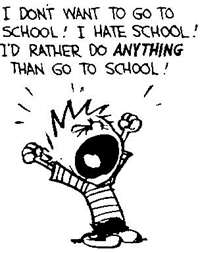 _________________ The giant’s steps were thunder as he ran toward Jack._________________ Pam was skinny enough to jump through a keyhole_________________ The sea licked the grass at the edge of the shore._________________ The bar of soap was a slippery eel during the dog’s bath_________________ She stopped talking as she was afraid the walls had ears._________________ The train was an angry animal roaring down the tracks._________________ The hungry waves grabbed our sand castle and pulled it into the foamy sea._________________ The baby's skin was as soft as a rose petal._________________ His pen raced across the page, frantically trying to catch up to what the teacher was saying._________________ The moonless night was dark as black velvet._________________ Charlie gazed hopelessly at the endless pile of homework stretching across his desk._________________ You are as slow as molasses in January._________________ Some students would rather eat dirt and die than have to sit down and read a book._________________ When the swarm of bees buzzed overhead, the sky turned dark as night._________________ Old Mr. Prater has been teaching since the Stone Age._________________ The tabloid magazines screamed “buy me” to the customers._________________ His dandruff left a thick layer of freshly fallen snow on his shoulders_________________ He touched so many people’s lives, a hundred men carried his casket._________________ The streetlight was my security guard.